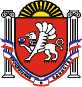      СКВОРЦОВСКИЙ СЕЛЬСКИЙ СОВЕТСИМФЕРОПОЛЬСКОГО РАЙОНАРЕСПУБЛИКИ КРЫМ41-я сессия 1-го созываРЕШЕНИЕ №2с.Скворцово                                                                                                           14 июня 2018 г.О даче согласия на передачу недвижимого имущества недвижимого имущества,находящегося в собственности муниципального образованияСкворцовского сельского поселения Симферопольского района Республики Крым в собственность Республики КрымВ соответствии с Федеральным законом Российской Федерации от 06.10.2003 № 131-ФЗ «Об общих принципах организации местного самоуправления в Российской Федерации», Законом Республики Крым от 21.08.2014 № 54-ЗРК «Об основах местного самоуправления в Республике Крым», ч. 11, ст. 154 Федерального закона Российской Федерации от 22.08.2004 №122-ФЗ «О внесении изменений в законодательные акты Российской Федерации и признании утратившими силу некоторых законодательных актов Российской Федерации в связи с принятием Федеральных законов «О внесении изменений и дополнений в Федеральный закон «Об общих принципах организации законодательных (представительных) и исполнительных органов государственной власти субъектов Российской Федерации» и «Об общих принципах организации местного самоуправления в Российской Федерации», принимая во внимание письмо ГУП РК «Крымавтотранс» №177/13 от 24.01.2018, руководствуясь Уставом муниципального образования Скворцовского сельского поселения Симферопольского района Республики Крым,СКВОРЦОВСКИЙ СЕЛЬСКИЙ СОВЕТ РЕШИЛ:Дать согласие на передачу из собственности муниципального образования Скворцовского сельского поселения Симферопольского района Республики Крым в собственность Республики Крым объекта недвижимого имущества - земельного участка площадью 149 кв.м., кадастровый номер 90:12:000000:9343, расположенного по адресу: Республика Крым, Симферопольский район, с. Скворцово, ул. Калинина, категория земель - земли населенных пунктов, вид разрешенного использования - автомобильных транспорт.Направить заверенную копию настоящего Решения в Министерство транспорта Республики Крым.Настоящее решение подлежит обнародованию путем размещения его на информационном стенде в здании администрации Скворцовского сельского поселения (с.Скворцово, ул. Калинина, 59) и на официальном сайте администрации в сети «Интернет» - скворцовский.рф.Настоящее решение вступает в силу со дня его принятия.Контроль за исполнением настоящего решения оставляю за собой.ПредседательСкворцовского сельского совета